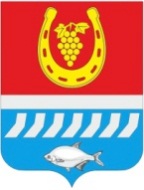 администрациЯ Цимлянского районаПОСТАНОВЛЕНИЕ__.__.2023                         	              № ___                                         г. ЦимлянскО приведении размера платы граждан за коммунальные услуги по Цимлянскому району в соответствие с установленными предельными индексами на территории Ростовской области в 1 и во 2 полугодии 2024 годаВ соответствии с постановлением Правительства Ростовской области от 22.03.2013 № 165 «Об ограничении в Ростовской области роста размера платы граждан за коммунальные услуги», распоряжением Губернатора Ростовской области от 11.12.2023 № 326 «Об утверждении предельных (максимальных) индексов изменения размера вносимой гражданами платы за коммунальные услуги в муниципальных образованиях Ростовской области на 2024-2028 годы», постановлениями Региональной службы по тарифам Ростовской области от 31.10.2023 № 459 «О корректировке долгосрочных тарифов в сфере холодного водоснабжения и водоотведения ГУП РО «УРСВ» (ИНН 6167110467) на 2024 год», от 08.11.2023 № 486 «О корректировке долгосрочных тарифов на тепловую энергию, поставляемую ООО «Донэнерго Тепловые сети» (ИНН 6141040790) потребителям, другим теплоснабжающим организациям Ростовской области, на 2024 год», Администрация Цимлянского районаПОСТАНОВЛЯЕТ:1. Привести размер платы граждан за коммунальные услуги по Цимлянскому району в соответствие с установленными предельными индексами на территории Ростовской области в 1 и во 2 полугодии 2024 года.2. Величина снижения размера платы граждан за коммунальные услуги по Цимлянскому району определяется при неизменном наборе и объеме потребляемых услуг.3. Снизить уровень платежей граждан за услуги водоотведения, определив его в процентах от установленных экономически обоснованных тарифов для ГУП РО «Управление развития систем водоснабжения»:- в 1 полугодии 2024 года в Цимлянском городском поселении в размере 53,3757%, тариф для населения составит 21,82 рублей за 1 метр кубический;- во 2 полугодии 2024 года в Цимлянском городском поселении в размере 58,4393%, тариф для населения составит 23,89 рублей за 1 метр кубический.4. Снизить уровень платежей граждан за услуги теплоснабжения, определив его в процентах от установленных экономически обоснованных тарифов для ООО «Донэнерго Тепловые сети»:- в 1 полугодии 2024 года в Красноярском сельском поселении в размере 95,0479%, тариф для населения составит 4033,32 рублей/Гкал;- во 2 полугодии 2024 года в Красноярском сельском поселении в размере 81,1119%, тариф для населения составит 4033,32 рублей/Гкал;- в 1 полугодии 2024 года в Саркеловском сельском поселении в размере 95,0479%, тариф для населения составит 4033,32 рублей/Гкал;- во 2 полугодии 2024 года в Саркеловском сельском поселении в размере 81,1119%, тариф для населения составит 4033,32 рублей/Гкал;- в 1 полугодии 2024 года в Цимлянском городском поселении в размере 94,9567%, тариф для населения составит 4029,45 рублей/Гкал;- во 2 полугодии 2024 года в Цимлянском городском поселении в размере 81,034%, тариф для населения составит 4029,45 рублей/Гкал.5. Возмещение ГУП РО «Управление развития систем водоснабжения», ООО «Донэнерго Тепловые сети» выпадающих доходов от снижения уровня платежа граждан осуществляется посредством предоставления субсидий за счет средств областного и местных бюджетов, в пределах бюджетных ассигнований, выделенных на эти цели на текущий финансовый год.6. Постановление вступает в силу со дня официального опубликования и распространяется на правоотношения, возникшие с 01.01.2024.7. Контроль за выполнением постановления возложить на первого заместителя главы Администрации Цимлянского района.Глава АдминистрацииЦимлянского района                                                                        Е.Н. НочевкинаПостановление вносит отдел экономического прогнозирования и закупок Администрации района